REVISED LIST OF NOT ELIGIBLE APPLICANTS FOR M.Sc.(Hort.) – 2020-21LIST OF NOT ELIGIBLE APPLICANT FOR Ph.D.(Hort.) – 2020-21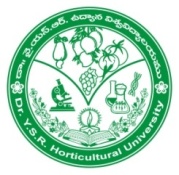 Dr. Y.S.R.HORTICULTURAL UNIVERSITYAdministrative Office : Venkataramannagudem, P.O. Box No.7,                                          Near Tadepalligudem - 534 101,West Godavari District, Andhra Pradesh.-x--x-Sl.No.Name and Address of the ApplicantReasons for RejectionGandikota Rupa Lalitha
D/o.G.Srirama Murthy
1-5-55/A, 4th Ward,
Railpeta, Bapatla,
Guntur District - 522101.
Andhra Pradesh.ICAR-AIEEA (PG) – 2020 rank is not in relevant subjectBurra Swetha
D/o.B.Sheshi Kumar
Maddiriyala Village
Anthargaon Mandal,
Peddapalli District - 505514.Received after due date(Late Receipt)Malleboina Venkatesh
S/o.M.Lingaiah
Utatoor Village
Ramannapet Mandal
Yadadri District - 508113.Received after due datePotluri Naya Rohini
D/o.P.Venkateswarlu
H.No.2-107, Vasavi Bazar,
Hospitals Road, Kondapi (M)
Prakasam District - 523 270.Received after due datePola Manjusha
D/o.P.Srinivasa Rao
Dr.No.1-191,
Peddaveedhi, 
Krishnarayapuram
Seethanagaram mandal,
Vizianagaram District - 535546Received after due dateBhukya Soumya Rathod
D/o.Bhukya Soma Naik
H.No.2-118, SBI Road,
Mulugu Mandal,
Mulugu District - 506343Received after due dateSl.No.Name and Address of the ApplicantReasons for RejectionArumugam Nithyanandam
S/o.Palaniswamy Arumugam
Dr.No.4-114, Gandla Street
Old Pet, Kuppam - 517425
Chittoor District.Received after due date